… يک معنی از معانی شجره ملعونه دخانست که مکروهست و مذموم و مضرّ است و مسموم.حضرت عبدالبهاءاصلی فارسی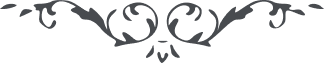 ٢٥٥ … يک معنی از معانی شجره ملعونه دخانست که مکروهست و مذموم و مضرّ است و مسموم. تضييع مال است و جالب امراض و ملال… و امّا معنی ديگر شجره ملعونه در قرآن آنست که در هر دوری مظهری دارد. در دور بيان اوّل من استکبر و در دور جمال مبارک اوّل من اعرض و در اين ايّام اوّل من نقض الميثاق… 